                                             MOÇÃO Nº                                ASSUNTO: De Congratulações ao atleta Leandro Gigante  – Equip Team - pela Conquista do 1º lugar na 3ª Etapa da FBR de Mountain Bike na Categoria Sport Elite.                                       ConsideraNdo que no dia 26 de maio de 2019 foi realizado na cidade de Elias Fausto  a 3ª Etapa da Copa FBR de Mountain Bike;                              ConsideraNdo que o atleta representante de Itatiba Leandro Gigante  sagrou-se campeão na  categoria Sport Elite;                                               Desta forma, APRESENTO à apreciação do Soberano Plenário, regimentalmente, esta MOÇÃO DE CONGRATULAÇÕES ao atleta Leandro Gigante  pela Conquista do Primeiro Lugar na categoria Sport Elite na 3ª Etapa da FBR de Mountain Bike realizada no município de Elias Fausto.                                SALA DAS SESSÕES, 27  de maio de 2019.                                            HIROSHI BANDO                                                Vereador – PP 				Assunto: De Congratulações ao atleta Leandro Gigante  – Equip Team - pela Conquista do 1º lugar na 3ª Etapa da FBR de Mountain Bike na Categoria Sport Elite._________________________		_______________________	____________________________________________		_______________________	____________________________________________		_______________________	____________________________________________		_______________________	____________________________________________		_______________________	___________________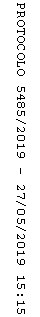 